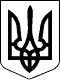 111 СЕСІЯ ЩАСЛИВЦЕВСЬКОЇ СІЛЬСЬКОЇ РАДИ7 СКЛИКАННЯРІШЕННЯ02.03.2020 р.                                      № 2132с. ЩасливцевеПро надання дозволу на розробкупроекту землеустрою щодо відведення безоплатно у власністьземельної ділянки для будівництважитлового будинку,господарських будівель і споруд          На виконання рішення Херсонського окружного адміністративного суду від 22.05.2019р. у справі №***, постанови П’ятого апеляційного адміністративного суду від 17.02.2020р. у справі №***, враховуючи  клопотання громадянки України *** від 24.05.2018р. про надання дозволу на розробку проекту землеустрою щодо відведення безоплатно у власність земельної ділянки, орієнтовною площею 0,10 га, для будівництва і обслуговування житлового будинку, господарських будівель і споруд, що розташована на території Щасливцевської сільської ради Генічеського району Херсонської області, яка детально позначена в графічних матеріалах заявника, відповідно ст. ст. 12, 118, 122, 127 Земельного кодексу України, керуючись ст. 26 Закону України «Про місцеве самоврядування в Україні» сесія Щасливцевської сільської радиВИРІШИЛА:1. Надати  *** (ідентифікаційний номер ***) дозвіл на розробку проекту землеустрою щодо відведення безоплатно у власність земельної ділянки, орієнтовною площею 0,10 га, для будівництва і обслуговування житлового будинку, господарських будівель і споруд, що розташована на території Щасливцевської сільської ради Генічеського району Херсонської області, яка детально позначена в графічних матеріалах із відповідними розмірами та бажаним місце розташуванням, доданих до клопотання заявника. 2.  Про прийняте рішення повідомити зацікавлених осіб. 3. Контроль за виконанням рішення покласти на постійно діючу комісію Щасливцевської сільської ради з питань регулювання земельних відносин та охорони навколишнього середовища.Сільський голова                                                                     В.ПЛОХУШКО